Аналитический отчет о профориентационной работе педагога-психолога Ризаевой А.Л.за 2022-2023 учебный годЦель – создать условия для профессионального самоопределения учащихся.Работа по профессиональному самоопределению учащихся в 2022-2023 уч. г. была направлена на:- изучение личностных качеств и интересов учащихся 8-10 классов,- выявление склонностей, способностей и профессиональных предпочтений,- оказание индивидуальной помощи в выборе профессии, разработку рекомендаций учащимся,- информирование участников учебно – воспитательного процесса по специфике выбора профессии воспитанниками и т.д.В начале курса по профессиональному самоопределению с учащимися 8-х - 10-х классов было проведено входное анкетирование, которое показало, что с выбором дальнейшей профессии определились 51,42% учащихся.Большая часть учащихся 8-х - 10-х классов продемонстрировали заинтересованность в знаниях о своих способностях, информации о различных профессиях и перспективах дальнейшего профессионального роста, что показывают их ответы в анкете. Эти данные доказывают высокий уровень мотивации обучающихся на  занятиях по профориентации.- было проведено   тренинг - занятие на тему «Твой выбор» среди учащихся 8-10 классов проведены развивающие групповые занятия по профориентации направленные на изучение стиля и структуры межличностных отношений и их особенностей, и также исследования представлений испытуемого о себе, своем «идеальном Я», отношения к самому себе.Методика позволяет выявить зоны конфликтов испытуемого, уровень притязаний, т. е. уровень развития этих же качеств, который бы удовлетворял их. Каждому испытуемому предлагался бланк методики, содержащий инструкцию и задание.Цель занятий: спланировать свое будущее, прожить его в соответствии с выбранными целями, посмотреть на полученные результаты и изменить их в случае необходимости. Занятия мотивируют участников на ответственное отношение к выбору будущей профессии.На родительских собраниях запланированы беседы по профориентации:- - «Роль родителей в процессе выбора профессии и самоопределения»,- «Как помочь ребёнку выбрать профессию»,- Вредные привычки и подростковая среда».Были предложены анкеты для родителей :- "Моя роль в подготовке ребенка к труду и выбору профессии",- «Выбор профессии»,Для выпускников была использована методика «Незаконченное предложение» (Я бы хотел (а) выбрать профессию _____________ потому, что….)(Содержание выполняемой методики показывает, сделан ли обучающимся выбор профессии. Кроме того, дописанное предложение свидетельствует об осознанном выборе. К отсутствию ответа часто приводит утомляемость, нежелание задумываться о себе, низкие коммуникативные способности.)Родителям и выпускникам были розданы памятки «Как выбрать профессию».В течение 2022-2023 учебного года была проведена профориентационная работа по следующим направлениям:Диагностическая работа - в 2022-2023 учебном году была проведена диагностическая работа по изучению личностных особенностей и профессиональных склонностей учащихся 8-х - 10-х классов. Определены сферы профессиональных предпочтений учащихся, а также индивидуально-личностные особенности. Педагогом-психологом выявлены трудности в профессиональном самоопределении учащихся, а также проблемы личностного характера. По результатам диагностической работы были проведены консультации с обучающимися, педагогами и завучем; проведен цикл занятий (семинары и тренинги), определен уровень индивидуальных склонностей к различным видам деятельности и тип направленности личности. Выявлены проявленные интересы и профессиональные склонности учащихся к предметам и сферам деятельности (ДДО Климов, ориентационная анкета, карта интересов).Консультативная работа – проведено индивидуальное консультирование воспитанников по профессиональному выбору. Определены профессиональные интересы, оказана помощь в профессиональном самоопределении.Практическая работа – проведены групповые профориентационные занятия с обучащимися, преимущественно в форме тренингов. Профориентационные занятия в 10-ом классе проводились с октября по декабрь 2022 г. На занятиях проводилось анкетирование, в группах обсуждалась специфика профессий, выявлялся интерес и профессиональный выбор каждого учащегося. Использовались программы Резапкиной Г.В., Меренкова А.В., методики Климова Е.А., Айзенка Г.Всего проведено:- 15 занятий, из них 13 тренингов,- 9 индивидуальных профконсультаций обучающихся.Сформированы представления о направлениях и видах профессиональной деятельности, оказана помощь в личностном самоопределении и самоактуализации.Социально–просветительская работа – организованы беседы с обучающимися по ознакомлению с различными профессиями. На родительских собраниях проведены беседы с родителями, которые были направлены на повышение психологической компетенции по вопросам профессионального самоопределения.Методическая работа – была проведена первичная работа по информационному обеспечению профориентационных занятий.По резуальтатам проведенной работы с каждым учащимся составлен индивидуальный план профессионального самоопределения, даны рекомендации педагогов-психологов по профессиональному выбору, которые каждый ребенок мог обсудить с родителями дома.Реализация разработанных программ по профориентации показала их эффективность.В ходе мониторинга было обследовано 15 человек.Анализ полученных данных показал следующие результаты: Составление личного профессионального плана старшеклассников находится на достаточно проработанной стадии, когда количество выбравших профессию на данный момент составляет 8 человека, т.е. 51,42% из общего числа.Основные этапы на пути к своей профессиональной мечте выделяют 85,71%.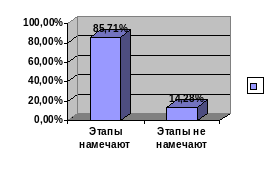 На вопрос «Что ты знаешь о своей будущей профессии?» учащиеся сообщают о предмете, содержании и условиях труда в 31,42% случаев.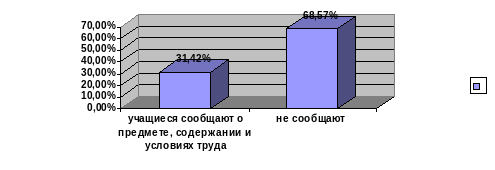 Учащимся предлагалось отметить факторы, которые оказали влияние на выбор области будущей профессиональной деятельности. Учащиеся отмечают, что наибольшее значение для выбора области профессиональной деятельности имеет:- привлекательность будущей профессии -77,14%,- желание продолжить обучение в конкретном профессиональном учебном заведении - 50,57%,- примеры и опыт людей и знакомых - 62,85%.